Pavadinimas (Didžiosios raidės, TIMES NEW ROMAN, 14 PT, PARYŠKINTA, LYGIAVIMAS – CENTRUOTA)Vardas Pavardė1*, Vardas Pavardė2 (pranešėjas–pabraukta, Times New Roman, 12 pt, lygiavimas – centruota)1 Padalinys, Institucija, Miestas, Šalis (Times New Roman, 10 pt, lygiavimas – centruota)*el. paštas (Times New Roman, 10 pt, pasviręs tekstas, lygiavimas – centruota)ĮvadasTeksto šriftas – Times New Roman, teksto šrifto dydis – 12 pt, teksto stilius – normalus, lygiuotas. Teksto šriftas – Times New Roman, teksto šrifto dydis – 12 pt, teksto stilius – normalus, lygiuotas. Darbo tikslas – Teksto šriftas – Times New Roman, teksto šrifto dydis – 12 pt, teksto stilius – normalus, lygiuotas.Tyrimo objektas ir metodikaTeksto šriftas – Times New Roman, teksto šrifto dydis – 12 pt, teksto stilius – normalus, lygiuotas. Rezultatai ir jų aptarimasBendra straipsnio apimtis – nuo 3 iki 5 puslapių, įskaitant lenteles ir paveikslėlius. Rankraštį maketuoti A4 formato lape viena skiltimi, vienos eilutės protarpiu. Visos puslapio paraštės (viršuje, apačioje, dešinėje, kairėje) – 2,5 cm. Tarpas tarp eilučių – viengubas. Pastraipas pradėti su 1 cm įtrauka.1 lentelė. Lentelės pavadinimas (Times New Roman, 10 pt, teksto stilius – normalus, lygiuotas)Tarpų dydis po straipsnio pavadinimo ir institucijos pavadinimo – 10 pt. Tarpo dydis tarp autorių vardų ir adreso – 6 pt. Tarpo dydis tarp autorių adreso ir straipsnio teksto – 20 pt. Tarpų dydis tarp lentelių ir paveikslėlių – 10 pt. Tarpų dydis tarp straipsnio skyrių – 10 pt.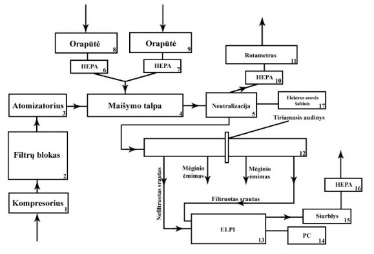 1 pav. Paveikslo pavadinimas (Times New Roman, 10 pt, teksto stilius – normalus, centruotas)Rekomenduojama, kad puslapis neprasidėtų ir nepasibaigtų iliustracija – lentele arba paveikslėliu. Siūloma pranešimą maketuoti taip, kad tekstas apgaubtų grafinę informaciją tiek iš viršaus, tiek iš apačios. Citavimas tekste: [1–5]. Nenaudokite puslapių numeracijos.IšvadosŠriftas – Times New Roman, teksto šrifto dydis – 12 pt, teksto stilius – normalus, lygiuotas.Šriftas – Times New Roman, teksto šrifto dydis – 12 pt, teksto stilius – normalus, lygiuotas.Tyrimai finansuoti .... lėšomis. Jei finansavimo nurodyti nereikia, ištrinkite šią pastraipą Teksto šriftas – Times New Roman, teksto šrifto dydis – 10 pt, teksto stilius – normalus lygiuotas.Literatūros sąrašas (Times New Roman, 10 pt, teksto stilius – normalus, lygiuotas)Jei cituota knyga – V. Pavardė, // Knygos pavadinimas, leidimo vieta ir metai.Jei cituotas žurnalas – V. Pavardė // Pavadinimas, leidimo metai, tomas, numeris, pirmasis ir paskutinis straipsnio puslapiai.Jei cituota konferencijų medžiaga – V. Pavardė // Pavadinimas, leidimo vieta, metai, pirmasis ir paskutinis straipsnio puslapiai.Jei cituotas patentas – patento numeris, valstybė, metai.Jei cituota disertacija – V. Pavardė // Darbo pavadinimas, atlikimo vieta, metai.Times New RomanŠrifto dydis 10 ptStilius normalusTekstas lygiuotasLentelės tekstasLentelės tekstasLentelės tekstasLentelės tekstasLentelės tekstasLentelės tekstasLentelės tekstasLentelės tekstasLentelės tekstasLentelės tekstasLentelės tekstasLentelės tekstas